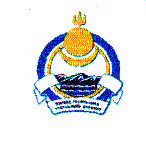 АДМИНИСТРАЦИЯМуниципального образования  сельское поселение «Сотниковское»РЕСПУБЛИКИ БУРЯТИЯП О С Т А Н О В Л Е Н И Е18.03.2010г.                                                                                                                              № 6ОБ УТВЕРЖДЕНИИ ПОЛОЖЕНИЯ«О ЕДИНОЙ ДЕЖУРНО-ДИСПЕТЧЕРСКОЙ СЛУЖБЕ АДМИНИСТРАЦИИ МО СП «СОТНИКОВСКОЕ» ИВОЛГИНСКОГО РАЙОНА РЕСПУБЛИКИ БУРЯТИЯ»На основании Федерального закона от 06.10.2003г. N 131-ФЗ "Об общих принципах организации местного самоуправления в Российской Федерации", Устава МО СП «Сотниковское» постановляю:       1. Утвердить положение «О единой дежурно-диспетчерской службе Администрации Муниципального Образования Сельское Поселение «Сотниковское» Иволгинского района РБ» 2. Контроль за выполнением настоящего постановления оставляю за собой.       3. Настоящее постановление вступает в силу со дня его подписания.Глава  МО СП «Сотниковское»                                                       Ш.Б. Гармаев.Положение О единой дежурно-диспетчерской службе Администрации Муниципального Образования Сельское Поселение «Сотниковское» Иволгинского района РБ»1. Общие положения1.1. Настоящее Положение разработано в соответствии с федеральными законами от 6 октября . № 131-ФЗ «Об общих принципах организации местного самоуправления в Российской Федерации» и от 21 декабря 1994 № 68-ФЗ «О защите населения и территорий от чрезвычайных ситуаций природного и техногенного характера», Постановлением Правительства Российской Федерации от 30 декабря . № 794 «О единой государственной системе предупреждения и ликвидации чрезвычайных ситуаций», Государственным стандартом РФ ГОСТ Р 22.7.01-99 «Безопасность в чрезвычайных ситуациях. Единая дежурно-диспетчерская служба. Основные положения», Уставом МО СП «Сотниковское» и устанавливает состав решаемых задач, структуру и порядок функционирования Единой дежурно-диспетчерской службы Администрации МО СП «Сотниковское» (ЕДДС).1.2. ЕДДС предназначена для повседневного управления администрацией МО СП «Сотниковское» (далее - Администрация) в сфере сбора и обмена информацией о защите населения и территорий от чрезвычайных ситуаций и ситуациях на территории с. Сотниково и с. Ошурково.1.3. Целью создания ЕДДС является повышение готовности Администрации, аварийных бригад и экстренных оперативных служб к реагированию на угрозу или возникновение чрезвычайных ситуаций, эффективности взаимодействия экстренных оперативных служб и аварийных бригад при их совместных действиях по предупреждению и ликвидации чрезвычайных ситуаций.1.4. Под чрезвычайным происшествием (далее - ЧП) понимается событие, создающее опасность, существенно нарушающая нормальную жизнедеятельность людей (преступления против личности, пожары, несчастные случаи, аварии и др.).1.5. Под чрезвычайной ситуацией (далее - ЧС) понимается обстановка, сложившаяся в результате аварии, опасного природного явления, катастрофы, стихийного бедствия, которые могут повлечь или повлекли за собой человеческие жертвы, ущерб здоровью людей или окружающей среде, значительные материальные потери и нарушение условий жизнедеятельности людей.1.6. Под аварией понимается опасное происшествие на хозяйствующем субъекте, транспорте или на линиях связи, представляющее угрозу жизни и здоровью людей либо приводящее к разрушению производственных помещений, повреждению или уничтожению оборудования, механизмов, транспортных средств, сырья и готовой продукции, а также к нарушению производственного процесса.1.7. Под инцидентом понимаются отказ или повреждение технических устройств, применяемых на производственном объекте, отклонение от режима технологического процесса, нарушение положений федеральных законов и иных нормативных правовых актов Российской Федерации, а также нормативных технических документов, устанавливающих правила ведения работ на производственном объекте, включая:- технологический отказ - вынужденное отключение или ограничение работоспособности оборудования, приведшее к нарушению процесса производства и (или) передачи электрической и тепловой энергии потребителям, если они не содержат признаков аварии;- функциональный отказ - неисправности оборудования (в том числе резервного и вспомогательного), не повлиявшие на технологический процесс производства и (или) передачу энергии, а также неправильное действие защит и автоматики, ошибочные действия персонала, если они не привели к ограничению потребителей и снижению качества отпускаемой энергии.1.8. Аварийные бригады - юридические лица либо структурные подразделения юридических лиц, расположенных на территории МО СП «Сотниковское», привлекаемых на договорной основе к выполнению задач по предупреждению и ликвидации ЧС, функционирующие в круглосуточном режиме и не имеющие соответствующей ДДС.1.9. ЕДДС является органом повседневного управления Единой государственной системы предупреждения и ликвидации чрезвычайных ситуаций (далее - РСЧС) и осуществляет свою деятельность во взаимодействии с ДДС федеральных органов исполнительной власти, органов исполнительной власти субъектов Российской Федерации, входящих в РСЧС и ДДС предприятий.1.10. Руководство деятельностью ЕДДС осуществляет Глава МО СП «Сотниковское».2. Основные задачи ЕДДСОсновными задачами ЕДДС являются:2.1. Прием от физических лиц и организаций (предприятие, учреждение независимо от форм собственности и подчиненности) МО СП «Сотниковское» по единому телефонному номеру (830140) 24-390 информации о ЧП, авариях и инцидентах с последующим предоставлением данной информации соответствующим диспетчерам предприятиям, учреждениям и аварийным бригадам.2.2. Контроль за своевременной, в соответствии с Государственным стандартом РФ ГОСТ Р 51617-2000, ликвидацией или локализацией аварий и инцидентов инженерных коммуникаций и объектов жилого фонда соответствующими экстренными оперативными службами и аварийными бригадами.2.3. Сбор и обобщение оперативной информации об экологической, санитарно-эпидемиологической, радиационной, инженерной, пожарной и иных видах обстановки, имеющей значение для обеспечения нормальной жизнедеятельности МО СП «Сотниковское».2.6. Оповещение дежурных диспетчеров, организаций, населения, аварийных бригад о ЧП (ЧС); информирование главы муниципального образования и его заместителей, а также руководителей организаций о складывающейся на территории МО СП «Сотниковское» обстановке и о принимаемых мерах по предотвращению ЧС и ликвидации ее последствий.2.7. Координация действий ДДС экстренных оперативных служб, ДДС организаций, аварийных бригад при возникновении аварии или ЧС до прибытия главы муниципального образования) и сбора КЧС.2.8. Передача сообщений в Главное управление гражданской обороны и чрезвычайных ситуаций (ГО и ЧС) по Республики Бурятия, КЧС Иволгинского района  обобщенной информации о произошедших ЧС и ходе работ по их ликвидации.3. Техническое обеспечение3.1. Для организации ЕДДС МО СП «Сотниковское» выделяются:- отдельное помещение на персонала ЕДДС, оснащенные необходимыми техническими средствами;3.2. В состав технических средств пункта управления ЕДДС входят:- телефонная линия;3.3. Средства связи и оборудование, предоставленные ЕДДС, должны обеспечивать:- прямые телефонные каналы между ЕДДС и наиболее важными ДДС организаций, аварийными бригадами, а также между диспетчерами предприятий находящихся на территории МО СП «Сотниковское»4. Состав оперативной документации ЕДДС4.1. В состав оперативной документации, хранящейся на рабочем месте оперативного дежурного ЕДДС, входят:- журналы учета полученной и переданной информации, полученных и переданных сигналов и распоряжений;- Приказ Госстроя России от 20 августа . № 191 «Об утверждении Методических рекомендаций по техническому расследованию и учету технологических нарушений в системах коммунального энергоснабжения и работе энергетических организаций жилищно-коммунального комплекса»;- государственный стандарт РФ ГОСТ Р 51617-2000 «Жилищно-коммунальные услуги. Общие технические условия» (принят Постановлением Госстандарта РФ от 19 июня . № 158-ст);- Постановление Госстроя России от 27 сентября . № 170 «Об утверждении Правил и норм технической эксплуатации жилищного фонда»;- журнал учета технологических нарушений (аварий и инцидентов);- схемы и списки оповещения руководителей организаций, учреждений и предприятий в случае аварии (ЧС);- план связи и оповещения;- телефонные справочники;- другие документы.5. Режим и порядок работы5.1. ЕДДС функционирует в следующих режимах:а) в режиме повседневной деятельности;б) в режиме повышенной готовности;в) в режиме чрезвычайной ситуации.5.2. В режиме повседневной деятельности ЕДДС:а) поддерживает в готовности к использованию имеющиеся технические средства;б) вносит необходимые дополнения в банк данных, а также дополнения и изменения в оперативные документы, необходимые для обеспечения их действий при угрозе возникновения аварийной ситуации;в) принимает от организаций и населения МО СП «Сотниковское» информацию о ЧП, авариях и инцидентах, оперативно доводит ее до соответствующих ДДС и аварийных бригад, контролирует их ликвидацию (устранение);г) обобщает и анализирует информацию об авариях и инцидентах в МО СП «Сотниковское» за отчетный период, принятых мерах по ликвидации их последствий и предоставляет информацию с результатами анализа в установленной форме главе МО СП «Сотниковское»;5.3. В режим повышенной готовности ЕДДС переводится в случае угрозы чрезвычайной ситуации или аварии. В этом режиме ЕДДС обязано заблаговременно подготовиться к возможным действиям при возникновении аварии или ЧС, принять экстренные меры, направленные на ее предотвращение.5.4. В чрезвычайном режиме ЕДДС функционирует при возникновении и ликвидации аварии или ЧС.5.5. ЕДДС обязано принять информацию о возникновении ЧП, аварий и инцидентов, принимается ЕДДС от всех физических лиц и всех организаций независимо от форм собственности.5.6. Поступающая по телефону информация о ЧП или ЧС фиксируется работниками ЕДДС в установленном порядке и доводится до ДДС организаций. При этом параллельно подключаются система определения номера телефона и идентификация абонента.5.7. При классификации аварии или ЧС как «не требующей совместных действий дежурно-диспетчерских служб» ЕДДС передает информацию соответствующей ДДС, в компетенцию которой входит реагирование на случившееся.5.8. При угрозе возникновения или возникновении ЧП до перерастания его в ЧС, на период созыва КЧС, ЕДДС обеспечивает взаимодействие экстренных оперативных служб, ДДС и соответствующих организаций.5.9. При угрозе возникновения или возникновении аварий, для предупреждения или ликвидации которых требуются взаимодействие нескольких экстренных оперативных служб и организаций, ЕДДС проводит оповещение соответствующих экстренных оперативных служб, ДДС организаций и аварийных бригад о постоянной готовности (по Плану взаимодействия), доводит до них необходимую информацию и координирует их совместные действия.Организует сбор и обмен информацией между ДДС об обстановке и действиях привлеченных сил и средств, обобщает полученные данные, готовит и предоставляет по подчиненности итоговые доклады.5.10. Обеспечивает информационную поддержку КЧС.6. Права и ответственность ЕДДС6.1. ЕДДС имеет право в пределах, установленных действующим законодательством, запрашивать и получать у организаций информацию, касающуюся обеспечения жизнедеятельности и безопасности населения.6.2. Оповещение (информирование) населения муниципального образования при возникновении ЧС осуществляется ЕДДС по распоряжению главы МО СП «Сотниковское»;6.3. ЕДДС несет ответственность, в соответствии с законодательством Российской Федерации, за своевременность принятия необходимых экстренных мер по защите и спасению людей, материальных и культурных ценностей при угрозе возникновения или возникновении ЧС.7. Финансовое и материально-техническоеобеспечение ЕДДСФинансирование и материально-техническое обеспечение ЕДДС осуществляется за счет средств местного бюджета МО СП «Сотниковское».